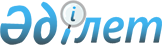 О внесении изменений в постановление акимата района Шал акына Северо-Казахстанской области от 23 августа 2012 года N 238 "Об утверждении регламентов электронных государственных услуг"
					
			Утративший силу
			
			
		
					Постановление акимата района Шал акына Северо-Казахстанской области от 27 ноября 2012 года N 358. Зарегистрировано Департаментом юстиции Северо-Казахстанской области 27 декабря 2012 года N 2038. Утратило силу постановлением акимата района Шал акына Северо-Казахстанской области от 11 февраля 2014 года N 22

      Сноска. Утратило силу постановлением акимата района Шал акына Северо-Казахстанской области от 11.02.2014 N 22      В соответствии со статьей 21 Закона Республики Казахстан от 24 марта 1998 года «О нормативных правовых актах», акимат района Шал акына Северо-Казахстанской области ПОСТАНОВЛЯЕТ:



      1. Внести в постановление акимата района Шал акына Северо-Казахстанской области «Об утверждении регламентов электронных государственных услуг» от 23 августа 2012 года № 238 (зарегистрировано в Реестре государственной регистрации нормативных правовых актов 18 сентября 2012 года за № 1872, опубликовано в газетах от 5 октября 2012 года «Парыз» № 41, от 5 октября 2012 года «Новатор» № 41) следующие изменения:

      в пункте 1 подпункты 1), 4) исключить;

      утвержденные постановлением регламенты электронных государственных услуг «Назначение государственной адресной социальной помощи» и «Регистрация детей дошкольного возраста (до 7 лет) для направления в детские дошкольные организации Республики Казахстан» признать утратившими силу.



      2. Контроль за исполнением настоящего постановления возложить на руководителя аппарата акима района Шал акына Северо-Казахстанской области Оспанова Медета Дулатовича.



      3. Настоящее постановление вводится в действие по истечении десяти календарных дней со дня его первого официального опубликования.      Исполняющий обязанности

      акима района                              Э. Исин      «СОГЛАСОВАНО»:      Министр транспорта и коммуникаций

      Республики Казахстан                         А. Жумагалиев
					© 2012. РГП на ПХВ «Институт законодательства и правовой информации Республики Казахстан» Министерства юстиции Республики Казахстан
				